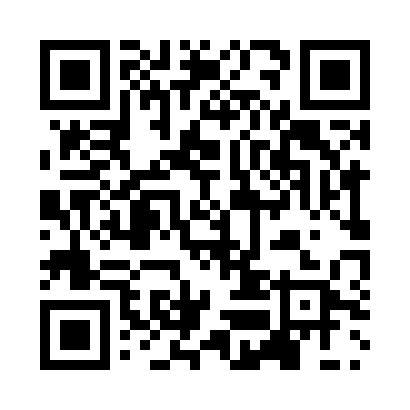 Prayer times for Dongelberg, BelgiumWed 1 May 2024 - Fri 31 May 2024High Latitude Method: Angle Based RulePrayer Calculation Method: Muslim World LeagueAsar Calculation Method: ShafiPrayer times provided by https://www.salahtimes.comDateDayFajrSunriseDhuhrAsrMaghribIsha1Wed3:506:141:385:409:0211:162Thu3:476:121:385:419:0411:193Fri3:436:111:385:419:0511:224Sat3:406:091:375:429:0711:255Sun3:376:071:375:429:0811:286Mon3:336:051:375:439:1011:317Tue3:306:041:375:449:1111:348Wed3:266:021:375:449:1311:379Thu3:236:011:375:459:1511:4010Fri3:225:591:375:459:1611:4311Sat3:215:571:375:469:1811:4512Sun3:215:561:375:479:1911:4513Mon3:205:541:375:479:2111:4614Tue3:205:531:375:489:2211:4715Wed3:195:511:375:489:2311:4716Thu3:195:501:375:499:2511:4817Fri3:185:491:375:499:2611:4918Sat3:175:471:375:509:2811:4919Sun3:175:461:375:519:2911:5020Mon3:175:451:375:519:3011:5121Tue3:165:441:375:529:3211:5122Wed3:165:421:375:529:3311:5223Thu3:155:411:385:539:3411:5224Fri3:155:401:385:539:3611:5325Sat3:145:391:385:549:3711:5426Sun3:145:381:385:549:3811:5427Mon3:145:371:385:559:3911:5528Tue3:135:361:385:559:4011:5529Wed3:135:351:385:569:4211:5630Thu3:135:341:385:569:4311:5631Fri3:135:341:395:579:4411:57